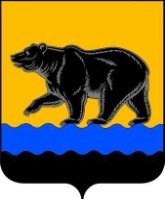 ДУМА  ГОРОДА  НЕФТЕЮГАНСКАР Е Ш Е Н И ЕО внесении изменения в Положение о департаменте градостроительства и земельных отношений администрации города НефтеюганскаПринято Думой города 30 ноября 2022 годаВ соответствии с Федеральным законом от 06.10.2003 №131-ФЗ «Об общих принципах организации местного самоуправления в Российской Федерации», руководствуясь Уставом города Нефтеюганска, заслушав решение комиссии по экономическому развитию и вопросам местного самоуправления, Дума города решила:1. Внести в Положение о департаменте градостроительства и земельных отношений администрации города Нефтеюганска, утвержденное решением Думы города Нефтеюганска от 29.03.2017 №130-VI (в редакции на 29.06.2022 №181-VII) изменение, изложив приложение 2 в новой редакции согласно приложению.2. Разместить решение на официальном сайте органов местного самоуправления города Нефтеюганска.3. Решение вступает в силу после его подписания.Председатель Думы                                                                    М.М.Миннигулов30 ноября 2022 года			      № 260-VIIСтруктура Департамента градостроительства и земельных отношений администрации города НефтеюганскаАппарат управленияI Директор департамента1.1 Заместитель директора департамента1.2 Заместитель директора департамента1.3 Заместитель директора департаментаСтруктурные подразделенияII Отдел архитектуры и дизайна2.1 Отдел территориального планирования2.2 Отдел информационной системы обеспечения градостроительной деятельности2.3 Отдел развития строительного комплекса2.4 Отдел подготовки разрешений в строительстве2.5 Отдел землеустройства, учёта льготных категорий граждан и оформления субсидий2.6 Отдел землепользования2.7 Организационно-правовой отдел2.8 Отдел учёта, отчётности и закупокПриложение к решению Думы городаот 30.11.2022 № 260-VIIПриложение 2к Положению о департаменте градостроительства и земельных отношений